Publicado en Madrid el 24/10/2022 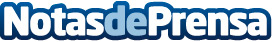 E-SHOW 2022 acoge el PrestaShop VillageLa próxima edición de E-SHOW Madrid contará con la participación de PrestaShop y acogerá el PrestaShop Village, un área donde se expondrán las últimas soluciones que lanza la compañía, así como las novedades que marcarán la hoja de ruta del comercio electrónicoDatos de contacto:Jose H658 555 420Nota de prensa publicada en: https://www.notasdeprensa.es/e-show-2022-acoge-el-prestashop-village_1 Categorias: Nacional Comunicación Marketing Madrid Logística E-Commerce Consumo http://www.notasdeprensa.es